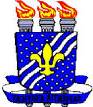 UNIVERSIDADE FEDERAL PARAÍBA – UFPBCENTRO DE TECNOLOGIA E DESENVOLVIMENTO REGIONAL – CTDRDEPARTAMENTO DE TECNOLOGIA E GESTÃO – DTGCURSO SUPERIOR DE TECNOLOGIA EM GESTÃO PÚBLICAALUNO: ITALO JEAN DE FRANÇA BARBOSAANÁLISE DA ATUAÇÃO DOS CONSELHOS DE POLITICAS PÚBLICAS CONTRA A CORRUPÇÃO NOS MUNICIPIOS BRASILEIROS – FUNDEB, CMS, CAE E CMAS. JOÃO PESSOA2014ALUNO: ITALO JEAN DE FRANÇA BARBOSAANALISE DE ATUAÇÃO DOS CONSELHOS DE POLITICAS PÚBLICAS CONTRA A CORRUPÇÃO NOS MUNICIPIOS BRASILEIROS – FUNDEB, CMS, CAE E CMAS. Trabalho de conclusão de curso apresentado ao Curso de Tecnologia Em Gestão Pública, da Universidade Federal da Paraíba em comprimento às exigências para conclusão.Orientador: James Batista VieiraJOÃO PESSOA2014ALUNO: ITALO JEAN DE FRANÇA BARBOSAANALISE DE ATUAÇÃO DOS CONSELHOS DE POLITICAS PÚBLICAS CONTRA A CORRUPÇÃO NOS MUNICIPIOS BRASILEIROS – FUNDEB, CMS, CAE E CMAS. Trabalho de conclusão de curso apresentado ao Curso de Tecnologia Em Gestão Pública, da Universidade Federal da Paraíba em comprimento às exigências para conclusão.Monografia aprovada em,_____/____________/_____._________________________________________James Batista VieiraOrientador - UFPB_________________________________________.Examinador - UFPB_________________________________________Examinador - UFPBDEDICATORIADedico logo este trabalho aos meus pais Isaac da Silva Barbosa; Geane de França Barbosa; aos meus irmãos Isabela de França Barbosa e Igor Jean de França Barbosa e demais amigos e familiares que me ajudaram e incentivaram a produzir este presente trabalhado, mesmo diante do cansaço.AGRADECIMENTOSDesejo manifestar meus sentimentos e gratidão primeiramente a Deus por ter me dado coragem e fé para enfrentar mais esse desafio na minha vida.Agradeço a Deus pela benção a mim concebida, aos meus pais Isaac da Silva Barbosa e Geane de França Barbosa pala paciência e amor que me deram durante toda essa caminhada, são pessoas que sempre foram exemplos de coragem, amor, determinação, retidão e perseverança.Aos meus irmãos Isabela de França Barbosa e Igor Jean de França Barbosa pelo amor e carinho que me deram, são pessoas que representaram, para mim, a união nos momentos importantes.A todos os professores do curso de Tecnologia em Gestão Pública da UFPB, por contribuírem para o meu crescimento.Por fim e não menos importante venho agradecer a todos que, que de alguma forma, me auxiliaram na elaboração desse trabalho.EPÍGRAFE“Apesar dos nossos defeitos,precisamos enxergar que somos pérolas únicas no teatro da vida e entender que não existem pessoas de sucesso e pessoas fracassadas. O que existem são pessoas que lutam pelos seus sonhos ou desistem deles”  Augusto CuryRESUMOEste trabalho possui como objetivo principal a 1.103 municípios,Conselho Municipal de Educação, Conselho Municipal de Saúde, Conselho Municipal de Assistência Social da Educação, Conselho Municipal do Fundo Nacional do Desenvolvimento da EducaçãoBásicaPalavras-chave: 1. Conselhos 2. Política Pública3. CorrupçãoABSTRACTLISTA DESIGLAS CAE – Conselho de Alimentação EscolarCGU – Controladoria-Geral da União  FNDE – Fundo Nacional de Desenvolvimento da Educação  FUNDEB – Fundo de Manutenção e Desenvolvimento da Educação Básica e de Valorização dos Profissionais da Educação  PFSP - Programa de Fiscalização por Sorteios PúblicosPNAE – Programa Nacional de Alimentação Escolar  SFCI – Secretaria Federal de Controle Interno  TCU – Tribunal de Contas da UniãoLISTA DE TABELASSUMÁRIO1. INTRODUÇAOA partir da Constituição de 1988, uma variedade de formas de relação entre órgãos do Poder Executivo e atores sociais, diversos tem sido institucionalizada e mobilizada na produção de políticas públicas, como fóruns públicos de participação e debate – os conselho as conferencia e as audiências públicas. Nos últimos 25 anos, a expansão dessas formas de interação entre atores estatais e sociais na produção de políticas públicas tem sido marcantes, desde o nível local até o nacional. Ao longo dos anos de 1990, os conselhos municipais se espalham pelos municípios brasileiros, alcançando cobertura superior a 90% em áreas como saúde e assistência social, com forte disseminação também nas áreas da criança e do adolescente e na educação, entre outrasDiante essa realidade, é possível falarmos, hoje, que a atividade de gestão das políticas públicas é permeada por mecanismos e formas de contato entre governo e sociedade, isto é, a participação da população, tanto em decidir como gerir os recursos quanto fiscalizar, pois é de extrema importância que aja essa interação entre sociedade e governo, pois se tornou traço inevitável das atividades públicas no Brasil.Os conselhos tornaram-se instituições importantes no âmbito das políticas públicas, pois é uma forma de manter esse contato entre os dois lados. Decorrentes, sobretudo, dos princípios constitucionais que prescrevem a participação da sociedade na condução das políticas públicas, das legislações regulamentadoras que invariavelmente condicionam o repasse de recursos federais à sua existência e do processo de descentralização, eles se disseminaram pelos municípios e estados brasileiros. A participação, desse modo, amplo de influência direta dos cidadãos, como se dá nos referendos, plebiscitos e iniciativa popular, e formas de participação indireta e via representação, como, as instituições participativas, que introduzem novos pontos de interação constante entre sociedade e Estado.Relacionados a um extenso leque de políticas e programas, como as políticas setoriais de saúde e educação, as políticas transversais de direitos humanos, e iniciativas mais específicas, como merenda escolar, os conselhos se configuram como um novo espaço de participação da sociedade em sua relação com o Estado, ao propiciar o acesso da população e dos movimentos sociais às instâncias decisórias; Decisão essa que corresponde a uma escolha dentre um leque de alternativas, conforme a hierarquia das preferências dos atores envolvidos, como por exemplo, a população, expressando em maior ou menor grau uma certa adequação entre os fins pretendidos e os meios disponíveis. Assim, embora uma política pública implique decisão política, nem toda decisão política chega a constituir uma política pública, assim, alguns tipos de políticas podem ser mais ou menos difíceis de implementar, podem ter maiores ou menos probabilidade de interferência externa. De forma geral, a pesquisa tem como objetivo investigar o seguinte problema: qual o impacto da atuação dos conselhos municipais de políticas públicas sobre a ocorrência de corrupção nos municípios brasileiros? Para tanto foram analisados os dados relativos a uma amostra aleatória de municípios brasileiros auditados pelo Programa de Fiscalização por Sorteios Públicos (PFSP) da Controladoria-Geral da União (CGU).As hipóteses deste estudo podem ser resumidas da seguinte forma:H0: não existe associação entre a atuação dos conselhos municipais e a ocorrência de corrupção nos municípios brasileiros.H1: existe associação negativa entre a atuação dos conselhos municipais e a ocorrência de corrupção nos municípios brasileiros.H2: existe uma associação positiva entra a atuação dos conselhos municipais e a ocorrência de corrupção nos municípios brasileiros.O presente trabalho tem como objetivo geral analisar a atuação dos quatro principais conselhos municipais de políticas públicas e analisar a sua relação com a ocorrência de casos de corrupção nos municípios brasileiros. ste trabalho está organizado em quatro capítulos, além da introdução, conclusão e referências bibliográficas. No primeiro capítulo, intitulado “nálise ibliográfica”, será realizada uma revisão de literatura sobre os conselhos municipais de políticas públicas e as principais causas e efeitos da corrupção. No segundo capítulo, intitulado “etodologia”, será descrita a forma pela qual foram selecionados os casos, operacionalizadas as variáveis independentes e dependente e realizado o processo de coletada e análise de dados. No terceiro capítulo, intitulado “esultados”, serão apresentados e discutidos os resultados empíricos obtidos a partir da análise dos dados.ANÁLISE BIBLIOGRÁFICA2.1. A análise da corrupção Os primeiros registros de práticas de ilegalidade “corrupção” no Brasil, que se tem registro, datam do século XVI no período da colonização portuguesa. O caso mais frequente era de funcionários públicos, encarregados de fiscalizar o contrabando e outras transgressões contra a coroa portuguesa e ao invés de cumprirem suas funções, que era fiscalizar, acabavam praticando o comércio ilegal de produtos brasileiros como pau-brasil, especiarias, tabaco, ouro e diamante entre outros. Cabe ressaltar que tais produtos somente poderiam ser comercializados com autorização especial do rei, mas acabavam nas mãos dos contrabandistas (MCC, 2014). De acordo com o histórico da corrupção no Brasil, a corrupção está enraizada em vários setores da sociedade brasileira, que vai do simples motorista que oferece uma cerveja para o guarda não multá-lo. O fiscal que cobra uma "ajuda" do comerciante. O ministro que compra apoio político até a nossa maior autoridade que é a presidenta. E nada disso é recente, pois se tem vários registros de que a corrupção chegou junto com as caravelas portuguesas em nosso pais.Numa definição ampla, A palavra corrupção deriva do latim corruptus que, numa primeira acepção, significa quebrado em pedaços e numa segunda acepção, apodrecido, pútrido. No crime de corrupção política, os criminosos – ao invés de assassinatos, roubos e furtos - utilizam posições de poder estabelecidas no jogo político normal da sociedade para realizar atos ilegais contra a sociedade como um todo.O ato considerado crime de corrupção e o ato não considerado crime de corrupção podem variar em função das leis existentes e, portanto, depende do país em análise. Em contrapartida, a corrupção aumenta as pressões sobre o orçamento do governo. Países exportadores e países importadores de corrupção. Não necessariamente os países em que há maior frequência de agentes de corrupção passiva (isto é, que recebem propinas) também são os países em que existe maior frequência de agentes de corrupção ativa (agentes que oferecem e dão propinas). Países com muitas empresas transnacionais têm maior probabilidade de ter agentes corruptores que agentes corruptos.Diante dissom dos maiores desafios relacionados ao estudo da corrupção é a maneira como definimos o fenômeno e delimitamos a forma de sua mensuração (SAMPFORD et al., 2006, apud VIEIRA, 2013). Este é um grande desafio, pois não existe uma definição universalmente aceita de corrupção. Em 2002, por exemplo, os participantes da Convenção das Nações Unidas contra a Corrupção decidiram não adotar nenhuma definição explícita, embora houvesse propostas para listar “tipos” ou “atos” específicos de corrupção (VIEIRA, UNODC, 2003). Outra estratégia adotada pelos especialistas consiste em definir a corrupção por meio de tipologias que simplesmente classificam irregularidades. Nessa breve história da corrupção pode induzir à compreensão que as práticas ilícitas reaparecem como em um ciclo, dando-nos a impressão que o problema é cultural brasileiro quando na verdade é a falta de controle, de fiscalização, de prestação de contas, de punição e de cumprimento das leis. É isso que nos têm reconduzido a erros semelhantes. A tolerância a pequenas violações que vão desde a taxa de urgência paga a funcionários públicos para conseguir agilidade na tramitação dos processos dentro de um determinado órgão público, até aquele motorista que paga a um funcionário de uma companhia de trânsito para não ser multado, não podemos aceitar, mas isso, e não devemos mais tolerar nem esses nem qualquer tipo de corrupção em nosso pais.Precisamos decidir se desejamos um país que compartilhe de uma regra comum a todos os cidadãos ou se essa se aplicará apenas a alguns. Nosso dilema em relação ao que desejamos no controle da corrupção é esquizofrênico e espero que não demoremos muito no divã do analista para decidirmos o que queremos para o futuro do nosso Brasil.2.2. Os conselhos municipais de políticas públicasOs são órgãos colegiados criados pelo Estado, cuja composição e competência são determinadas pela lei que os instituiu.Os conselhos de políticas públicas são canais efetivos de participação, que permitem estabelecer uma sociedade na qual a cidadania deixe de ser apenas um direito, mas uma realidade atual. A importância dos conselhos está no seu papel de fortalecimento da participação democrática da população na formulação e implementação de políticas públicas, nas tomadas de decisões. Os conselhos são espaços públicos de composição plural e paritária entre Estado e sociedade civil, governo e população, de natureza deliberativa e consultiva, cuja função é formular e controlar a execução das políticas públicas setoriais. Os conselhos são os principais canais de participação popular encontrada nas três instâncias de governo (federal, estadual e municipal).Os conselhos devem ser compostos por um número par de conselheiros, sendo que, para cada conselheiro representante do Estado, haverá um representante da sociedade civil (exemplo: se um conselho tiver 14 conselheiros, sete serão representantes do Estado e sete representarão a sociedade civil). Mas há exceções à regra da paridade dos conselhos, tais como na saúde e na segurança alimentar. Os conselhos de saúde, por exemplo, são compostos por 25% de representantes de entidades governamentais, 25% de representantes de entidades não-governamentais e 50% de usuários dos serviços de saúde do SUS.São também conhecidos como Conselhos Municipais ou Conselhos Setoriais. Como funciona? Um dos desafios postos aos conselhos é a estruturação de seu processo de trabalho. Diferentemente das decisões governamentais que são definidas a partir de uma rígida hierarquia ou das decisões privadas que são orientadas pelo mercado, os conselhos se propõem como arenas participativas onde se espera que as decisões sejam tomadas com base em um processo de discussão pública em que o melhor argumento prevaleça. Nesse tipo de arena o pressuposto é que os participantes são suficientemente independentes uns em relação aos outros para que nenhum deles possa impor ao outro a sua solução, mas de tal forma interdependentes que todos perderão se não conseguirem chegar a uma soluçãoA partir da Constituição de 1988 os conselhos tornaram-se instituições importantes no âmbito das políticas públicas. Decorrentes, sobretudo, dos princípios constitucionais que prescrevem a participação da sociedade na condução das políticas públicas, das legislações regulamentadoras que invariavelmente condicionam o repasse de recursos federais à sua existência e do processo de descentralização, eles se disseminaram pelos municípios e estados brasileiros. A participação, desse modo, amplo de influência direta dos cidadãos, como se dá nos referendos, plebiscitos e iniciativa popular, e formas de participação indireta e via representação, como, as instituições participativas, que introduzem novos pontos de interação constante entre sociedade e Estado.Relacionados a um extenso leque de políticas e programas, como as políticas setoriais de saúde e educação, as políticas transversais de direitos humanos, e iniciativas mais específicas, como merenda escolar, os conselhos se configuram como um novo espaço de participação da sociedade em sua relação com o Estado, ao propiciar o acesso da população e dos movimentos sociais às instâncias decisórias (). 2. ipos de conselhos de políticas públicas?Os conselhos são espaços públicos de composição plural e paritária entre Estado e sociedade civil, governo e população, de natureza deliberativa e consultiva, cuja função é formular e controlar a execução das políticas públicas setoriais. Os conselhos são os principais canais de participação popular encontrada nas três instâncias de governo (federal, estadual e municipal).Conselhos nacional, estadual ou municipal é um órgão colegiado que atua, em caráter permanente e deliberativo, na formulação de estratégias e no controle da execução da políticas públicas na instância correspondente, inclusive no que tange aos aspectos econômicos e financeiros.O objetivo dos Conselhos Nacional, Estadual ou Municipal é a participação popular na gestão pública para que haja um melhor atendimento à população. A proliferação destes onselhos representa um aspecto positivo ao criar oportunidades para a participação da sociedade na gestão das Políticas Públicas.Uma coisa é você reunir algumas pessoas pra decidir o que o povo quer. Outra coisa é você pôr o povo ali junto! Não é tudo que o povo quer que é possível, mas também não é tudo que o técnico quer. É difícil, mas a genta conseguindo abrir essa porta do diálogo entre a população e os técnicos, para eles terem estes dois ladosTemos vários exemplos de conselho tanto na esfera Municipais, Estaduais ou Nacionais, Municipais: Conselho de Alimentação  Conselho Municipal de Saúde, Conselho de Controle Social do Bolsa Família, Conselho do Fundef, Conselho de Assistência SocialEstadual: Conselho de Desenvolvimento Econômico e Social – CEDES, Conselho Estadual de Informática e Informações – CEI, Conselho Deliberativo do Projeto de Saneamento Ambiental – CODESAN, Conselho Superior da Procuradoria Geral do EstadoNacionais: Conselho Nacional de Assistência Social – CNAS, Conselho Nacional de Política Cultural – CNPC, Conselho Nacional de Recursos Hídricos – CNRH, Conselho Nacional de Saúde – CNS 3. Quais as característica dos principais conselhos municipais de políticas públicas no BrasilOs conselhos de políticas públicas têm como principais características:  criação por iniciativa do Estado; a sua composição deve ser integrada por representantes do Poder Público e da sociedade; tem por finalidade principal servir de instrumento para garantir a participação popular, o controle social e a gestão democrática das políticas e dos serviços públicos, envolvendo o planejamento e o acompanhamento da execução destas políticas e serviços públicos.Entre as principais características podemos também citar as decisões, naquilo que tange ao acatamento ou não do resultado por quem tem a capacidade de execução da decisão, poderão ser de caráter deliberativo ou consultivo. As decisões de caráter consultivo não geram direitos subjetivos públicos, são meramente opinativas e indicativas da vontade do conselho. Já as deliberativas, são aquelas decisões de acatamento obrigatório pela autoridade responsável pela execução da decisão, portanto geram direitos públicos subjetivos passíveis de reivindicação judicial por qualquer interessado.Não remuneração dos conselheiros, via de regra, raramente os conselheiros exercem esta função com exclusividade, tendo em vista que a maioria dos seus membros tem outras atividades no setor público ou no privado, e o Poder Público deve disponibilizar a estrutura necessária para garantir a autonomia funcional dos conselhos, como equipamentos, finanças, informações, assistência técnica e servidores públicos.Os representantes geralmente são técnicos e os representantes da sociedade, na sua maioria, são leigos e oriundos de movimentos sociais, as reuniões devem ser em local de fácil acesso para o público, sendo o horário, data, local e pauta divulgados com antecedência, os representantes da sociedade não devem ocupar funções de livre nomeação e exoneração no Poder Público ao qual o conselho se propõe a formular a política e o controle, por determinado período.As atividades dos conselhos estão sujeitas a controle institucional e social, as decisões dos conselhos, independentes de serem consultivas ou deliberativas, são equivalentes aos atos administrativos, portanto, estão sujeitas aos mesmos princípios e regras, dentro da hierarquia normativa, em especial as do artigo 37 da Constituição.4. Qual a Lei que reg esses conselhosuem compõe? As decisões dos conselhos,  de serem consultivas ou deliberativas, são equivalentes aos atos administrativos, portanto, estão sujeitas aos mesmos princípios e regras, dentro da hierarquia normativa, em especial as do artigo 37 da Constituição Federal. A sua composição deve ser integrada por representantes do Poder Público e da sociedade, como por exemplo:Conselho de Saúde nacional, estadual ou municipal: São constituídos por formação paritária, sendo usuários (50%), trabalhadores de saúde (25%), representantes do governo e prestadores de serviços (25%), por usuários entenda a participação de sindicatos, as organizações comunitárias, as organizações religiosas e não religiosas os movimentos e as entidades das minorias, entidades de portadores de doenças e necessidades especiais, movimentos populares de saúde, movimentos e entidades de defesa dos consumidores, em suma, toda a sociedade organizada.Não podemos deixar de falar sobre o Governo que é representado pelo gestor municipal de saúde, pelo diretor da Diretoria Regional de Saúde – DRS e pelos membros dos demais órgãos das administrações públicas municipal, estadual e federal, direta e indireta, temos também os trabalhadores de saúde que integram as redes públicas e privada complementar conveniada, como enfermeiros, auxiliares de saúde, médicos, não médicos, para médicos, etc. Os prestadores de serviços podem ser privados – contratados e conveniados pelos Governos municipal, estadual e federal – e podem ser públicos, como hospitais universitários e de ensino público, autarquias, fundações e empresas hospitalares públicas e outras, que são conveniadas pelos governos, isso tudo está fundamentado na Lei Federal n 8.142/90 com Resolução do Conselho Nacional de Saúde N 333/2003.3. METODOLOGIACaracterísticas gerais da amostra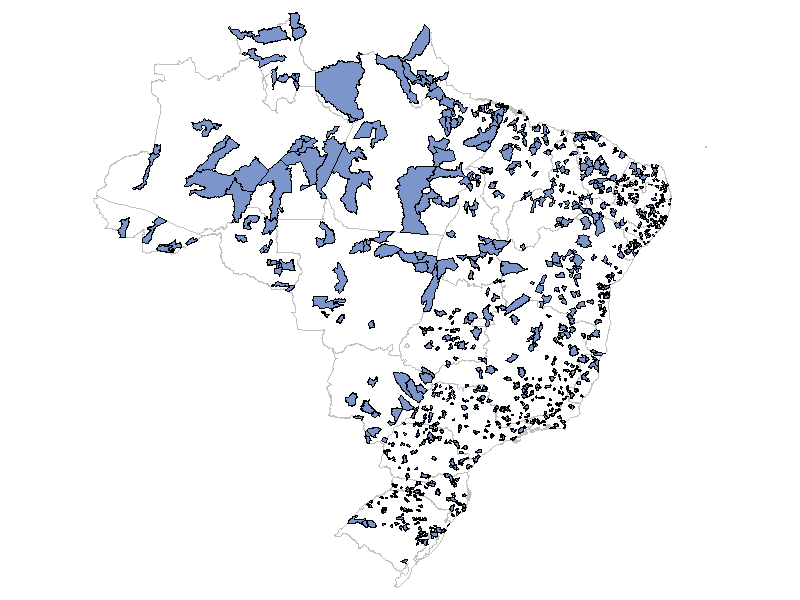 =Equação 44. ANÁLISE DOS RESULTADOS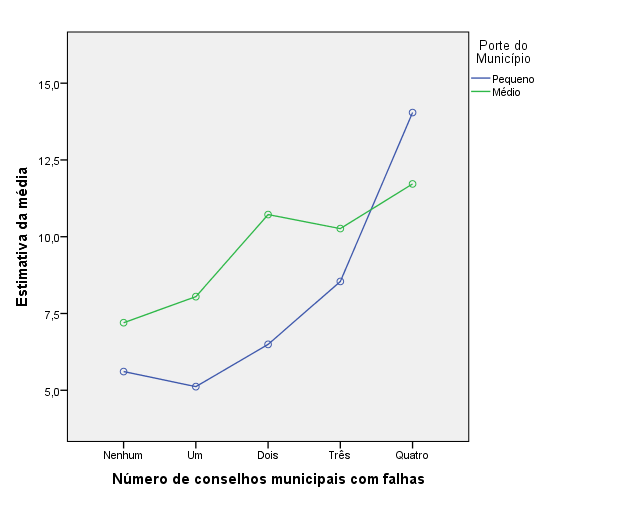 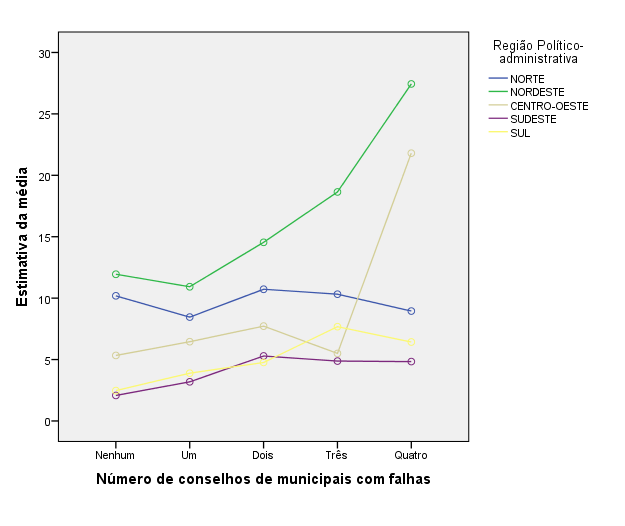 5. CONSIDERAÇÕES FINAISA partir dos resultados apresentados ao longo desta pesquisa, foi possível evidenciar a existência de uma associação negativa entre a atuação dos conselhos municipais de políticas públicas e a ocorrência de casos de corrupção nos municípios brasileiros. Estas evidencias foram obtidas por meio da análise estatística de 1.103 municípios brasileiros aleatoriamente selecionados pelo Programa de Fiscalização por Sorteios Públicos da Controladoria-Geral da União.Estes resultados são muito importantes, pois reforçam a explicação amplamente divulgada de que a fiscalização e o controle realizado pelos conselhos municipais de políticas públicas sobre os recursos públicos geridos pelos municípios brasileiros é uma atividade muito importante. Estes conselhos também são importantes para viabilizar o controle social, realizado pelos cidadãos que integram as comunidades locais. Os conselhos são um canal de participação da população.Embora estes resultados aportem evidencias a favor desta explicação, não foi possível nesta pesquisa, de natureza exploratória, aprofundar a investigação das causas que podem estar por trás deste aparente resultado favorável dos conselhos municipais sobre a ocorrência e corrupção nos municípios. Ou seja, é importante que pesquisas futuras realizem uma investigação mais detalhada, qualitativamente, sobre estas causas.De toda forma, considerando estes resultados preliminares, é importante que sejam realizados novos projetos para capacitar os integrantes dos conselhos e a população em geral sobre a relevância das atividades de fiscalização realizadas por estas instituições participativas dos municípios. Esta iniciativa poderia contribuir para bem-estar de todos.6.REFERÊNCIAS BIBLIOGRÁFICAS= ajustado= ajustado= ajustado= ajustado= ajustado= ajustado